Пальчиковые игры«Бантик»Закатаю я платочек – скручиваем платочек в колбаску.Завяжу я узелочек – завязываем колбаску в узел.Затяну его потуже – расправить аккуратно.Бантик всем красивый нужен – девочки могут приложить бантик к волосам, а мальчики – вместо галстука-бабочки.«Фокус»Левую руку сжимаем в кулак, накрываем его платочком. Указательным пальцем правой руки прячем платочек в кулак, пока он не исчезнет весь в кулаке. «Веселые пальчики»На столе лежит платок в развёрнутом виде.Ребёнок кладёт руку на середину платка ладошкой вниз, все пальчики раздвинуты. «Дружно пальчики сведите- И платок в ладонь возьмите».
Ребёнок сдвигает пальцы, захватываяплаток, поднимает ладонь, удерживая платочек между пальцами. То же самое проделывает другой рукой.Усложнённый вариант: упражнение выполняется обеими руками одновременно, используются два платочка.«Проглот – бегемот». Носовой платок держать за уголок в левой руке. Подушечки пальцев правой руки соединены вместе – это бегемот. Он «открывает и закрывает рот» и басом представляется:- Привет! Привет! Я проглот – бегемот, у меня большой живот.Мой платок он скушал, вот! (стараться целиком вобрать платочек в кулак, одной рукой)Сразу стало у проглота брюхо, как у бегемота!«На ветерок»Чисто, чисто мы стираем - трём платочек между кулачков;Прополощем - держим платок в одной руке имитируем полоскание (из стороны  в сторону);Отжимаем - складываем платочек пополам и отжимаем обеими руками;А теперь - за уголок - берём платок за уголочек;И сушить на ветерок - закрепляем прищепкой на верёвке.Педагог знакомит детей с различными вариантами вешания платка на верёвке:за один уголок (закрепить одной прищепкой);за два уголка (две прищепки соответственно);перекинуть платок пополам, зрительно найти середину сгиба и закрепить в этом месте одной прищепкой.Предлагает детям развесить платочки кто как хочет.«Красивая скатерть» «К праздничному столу надо украсить
скатерть, но как и чем?Как же скатерть нам украсить?Красок нет, ну чем раскрасить?Мы прищепочки возьмёмБахрому из них «сплетём».На край платка прикрепляет прищепки, чередуя их по цвету:Красный, синий, жёлтый цвет -Ох, красиво, спору нет.Фэмп«Разноцветные платочки»Задачи: развитие быстроты, координации, внимания, умения ориентироваться в пространстве, собирать различные геометрические фигуры, воспитывать чувство дружбы, товарищества, и организованности, активности и уверенности в своих силах.Правила: детям раздаются платочки разных цветов. Под веселую музыку дети передвигаются по залу. Музыка останавливается – дети должны выполнить задания:1. Найти пару своего цвета.2. Найти пару другого цвета.3. Встать тройками одного цвета. (Зависит от количества игроков в команде).4. Встать тройками другого цвета.5. Из квадратных платочков одного цвета собрать на ковре прямоугольник (из 2-х платков), большой квадрат (из 4-х ).6. То же из платочков разных цветов.7. Собрать из платочков домик, корабль, ракету (из 2-х и более квадратных платочков).Дети учатся работать в команде, выполнять общее задание. Новые ребята быстрее адаптируются в коллективе.«Обезьянка Дина»На квадратной - квадратной полянкеЖила-была обезьянка.Обезьянку звали Дина.А где на полянке середина?Прибежал к середине уголочек.А к нему и второй, его дружочек.Подтянулись ещё два брата.Сколько углов у квадрата?Получился конвертВ нем открыткаА на конверте блестящая рыбкаА еще значок квадратныйВот как сложен платок аккуратно«Косынка для Полинки»Шла Полинка по тропинке.Вдруг увидела косынку:- А узоры! Кружева - то!Только мне великовата.Её маме подарю,А себе  ещё найду!Пошла Полинка с горки,Вдоль берёзок, мимо ёлки,Поднялась на бугорок-Снова видит уголок:Вот косыночка   другая,Чуть поменьше, не большая. В корзинку положу,  да  сестрёнке отнесу.Побежала Полинка по дорожке,Встретила зайца на хромой ножке.Подарил он ей новую косынку! Смотри! Сколько уголков?Один! Два! Три!Косынка - Ни велика, ни мала-В самый раз!Тут пустилась Полина в пляс: «Самолеты»Наш самолет полетел в полет, наш платок – это небо(положить картинку самолета на платочек), сейчас он полетел в правый верхний угол, левый нижний  и т.д«Какой по счету»Дети делятся на 2 команды. 1 команда держит 6 разноцветных платочков. 2-й команде необходимо сосчитать платочки и ответить на вопросы:Какой по счету желтый платочек?Какой цвет у 6-ого платочка?Сколько всего платочков? И т.д.Ну, платочек, потрудисьНу, платочек, потрудисьПополам скорей сложись «Наш платочек потрудился -В половинку превратился»«Ты, платочек, не ленись,Уголком скорей сложись» «Наш платочек не ленился -
В треугольник превратился». «Накормим Киску»Оснащение: х/б носовые платочки, маленькие картинки с изображением еды для кошки (молоко, рыбка, вискас (кити - кэт), мышка), игрушка Кошечка. На столе лежит платок в развёрнутом виде. Педагог показывает кошечку и говорит:Захотела Киса кушать,Стала Кисонька мяукать:Мяу, мяу, мяу....Предлагает накормить Кисоньку:Вариант I - в нижней стороне коврика поставим -молоко; на верхней стороне - рыбку; слева - вискас, справа - мышку.Вариант II - в нижний правый угол - молоко; в нижний левый угол - рыбку; в верхний правый угол - кити - кэт; в верхний левый угол - мышку.Дети повторяют название сторон и углов и в соответствии с этим раскладывают картинки.4.Педагог говорит: Вот уж Кисонька поела Тихо песенку запела. Разлеглась на коврике и зажмурилась. Предлагает детям определить середину коврика и положить Кисоньку отдыхать.Познание«Передай платочек»Игра поможет обобщить знания детей по темам: профессии, птицы, цветы, животные, деревья. Звучит музыка, дети передают платочек по кругу. Как только музыка заканчивается, ребенок, у которого остался в руках платочек, должен быстро ответить на вопрос воспитателя. Например, назови 3 овоща, 3 транспорта, 3 перелетных птиц, 3 зимующих птиц, 3 профессии, 3 дерева.Развитие речи«Дирижер»С помощью игры «Дирижер» педагог учит детей согласовывать друг с другом темп, ритм и тембр при пении песни или стихотворения.Сам педагог дирижер. Если дирижер поднимает платочек вверх, дети поют высоким тембром, если опускает вниз – низким тембром.«Гласный и согласные звуки»Красные и синие платочкиКрасные-гласный звукСиние-согласныйГоворить слова и выкладывать платочки по звукам (согласный и гласный).Игры с платочками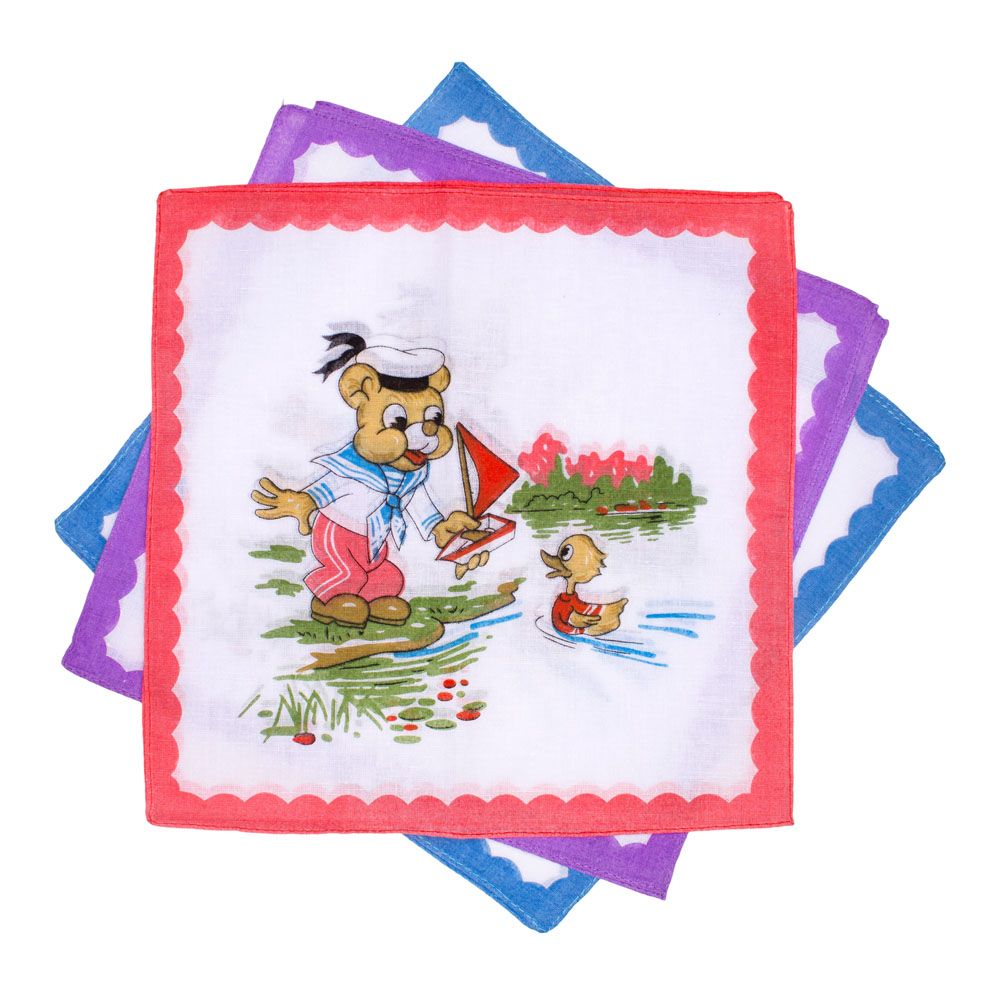 